-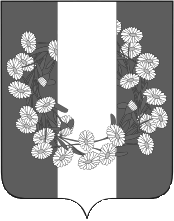 АДМИНИСТРАЦИЯ  БУРАКОВСКОГО СЕЛЬСКОГО ПОСЕЛЕНИЯ
КОРЕНОВСКОГО РАЙОНАПОСТАНОВЛЕНИЕот 18.12.2015г.								 	       № 183 х. БураковскийОб утверждении административного регламента администрации Бураковского сельского поселения Кореновского района по предоставлению муниципальной услуги «Предоставление в арендубез проведения торгов земельного участка, который находится в государственной или муниципальной собственности, на котором расположен объект незавершенного строительства»В соответствии с Федеральным законом от 27 июля 2010 года № 210-ФЗ «Об организации предоставления государственных и муниципальных услуг», в целях повышения качества и доступности оказания муниципальных услуг администрация Бураковского сельского поселения Кореновского района                     п о с т а н о в л я е т:1. Утвердить административный регламент администрации Бураковского сельского поселения Кореновского района по предоставлению муниципальной услуги «Предоставление в аренду без проведения торгов земельного участка, который находится в государственной или муниципальной собственности, на котором расположен объект незавершенного строительства» (прилагается).2.Общему отделу администрации Бураковского сельского поселения Кореновского района (Абрамкина) обнародовать настоящее постановление на информационных стендах и обеспечить его размещение на официальном сайте органов местного самоуправления Бураковского сельского поселения Кореновского района в информационно-телекоммуникационной сети «Интернет».3.Постановление вступает в силу после его официального обнародования.Глава Бураковского сельского поселения Кореновского района                                                                         Л.И.ОрлецкаяАДМИНИСТРАТИВНЫЙ РЕГЛАМЕНТадминистрации Бураковского сельского поселенияКореновского района по предоставлению муниципальной услуги«Предоставление в аренду без проведения торгов земельного участка, который находится в государственной или муниципальной собственности, на котором расположен объект незавершенного строительства»1. Общие положения1.1. Предмет регулирования административного регламентаПредметом регулирования настоящего административного регламента предоставления администрацией Бураковского сельского поселения Кореновского района муниципальной услуги «Предоставление в аренду без проведения торгов земельного участка, который находится в государственной или муниципальной собственности, на котором расположен объект незавершенного строительства» (далее - Административный регламент) является определение стандарта предоставления указанной услуги и порядка выполнения административных процедур при предоставлении Муниципальной услуги по предоставлению в аренду без проведения торгов земельных участков, находящихся в муниципальной собственности, на которых расположены объекты незавершенного строительства (далее - Муниципальная услуга).1.2. Круг заявителей.Заявителями на предоставление в аренду без проведения торгов земельного участка, который находится в государственной или муниципальной собственности и на котором расположен объект незавершенного строительства, являются:1) собственник объекта незавершенного строительства, право собственности на который приобретено по результатам публичных торгов по продаже этого объекта, изъятого у предыдущего собственника в связи с прекращением действия договора аренды земельного участка, находящегося в государственной или муниципальной собственности;2) собственник объекта незавершенного строительства, в случае, если уполномоченным органом в течение шести месяцев со дня истечения срока действия ранее заключенного договора аренды земельного участка, на котором расположен этот объект, в суд не заявлено требование об изъятии этого объекта путем продажи с публичных торгов либо судом отказано в удовлетворении данного требования или этот объект не был продан с публичных торгов по причине отсутствия лиц, участвовавших в торгах,3) собственник объекта незавершенного строительства, в случае если право собственности на указанный объект зарегистрировано до 1 марта 2015 года или земельный участок предоставлен в аренду до 1 марта 2015 года,а также их уполномоченные представители, обратившиеся с заявлением о предоставлении муниципальной услуги, выраженным в письменной форме или в форме электронного документа (далее- заявители), при условии, что такой земельный участок не предоставлялся собственникам, указанным в подпунктах 2, 3 пункта 1.2 раздела 1 настоящего Административного регламента для завершения строительства этого объекта ни одному из предыдущих собственников этого объекта.1.3. Требование к порядку информирования о порядке предоставления муниципальной услуги.Информирование о предоставлении муниципальной услуги осуществляется:1.3.1. В муниципальном бюджетном учреждении «Кореновский районный многофункциональный центр по предоставлению государственных и муниципальных услуг» (далее - МФЦ):при личном обращении;по телефону (горячая линия): 8(86142)4-62-61.1.3.2. В администрации Бураковского сельского поселения Кореновского района, предоставляющей муниципальную услугу по телефону: 8(86142)27-3-58;по письменным обращениям.1.3.3. Посредством размещения информации на официальным сайте администрации Бураковского сельского поселения Кореновского района www. burakovskaja.ru в информационно-телекоммуникационной сети «Интернет» (далее – официальный сайт);1.3.4. Посредством размещения информации в федеральной государственной информационной системе «Единый портал государственных и муниципальных услуг (функций)».1.3.5. Посредством размещения информационных стендов в МФЦ и Отделе.1.3.6. Консультирование по вопросам предоставления муниципальной услуги осуществляется бесплатно.1.3.7. Специалист, осуществляющий консультирование (посредством телефона и лично) по вопросам предоставления муниципальной услуги, должен корректно и внимательно относится к заявителям. При консультировании по телефону специалист должен назвать свою фамилию, имя и отчество, должность, а затем в вежливой форме четко и подробно проинформировать обратившегося по интересующим его вопросам.Если специалист не может ответить на вопрос самостоятельно, либо подготовка ответа требует продолжительного времени, он может предложить обратившемуся обратиться письменно, либо назначить другое удобное для заинтересованного лица время для получения информации. Рекомендуемое время для телефонного разговора не более 10 минут, личного устного информирования – не более 15 минут. Индивидуальное письменное информирование (по электронной почте) осуществляется путем направления электронного письма на адрес электронной почты заявителя и должно содержать четкий ответ на поставленные вопросы.1.3.8. Информационные стенды, размещенные в МФЦ и Отделе должны содержать:режим работы, адреса МФЦ, органа администрации Бураковского сельского поселения Кореновского района, предоставляющего муниципальную услугу;адрес официального Интернет-портала администрации Бураковского сельского поселения Кореновского района, адрес электронной почты                органа администрации Бураковского сельского поселения Кореновского района, предоставляющего муниципальную услугу;почтовые адреса, телефоны, фамилии руководителей МФЦ и органа администрации Бураковского сельского поселения Кореновского района, предоставляющего муниципальную услугу;порядок получения консультаций о предоставлении муниципальной услуги;порядок и сроки предоставления муниципальной услуги;основание для отказа в приеме документов о предоставлении муниципальной услуги, в предоставлении муниципальной услуги;образцы запросов (заполненные), перечень документов, необходимых для предоставления муниципальной услуги;досудебный (внесудебный) порядок обжалования решений и действий (бездействия) органа администрации Бураковского сельского поселения Кореновского района, предоставляющего муниципальную услугу, а также его должностных лиц и муниципальных служащих;иная информация, необходимая для получения муниципальной услуги.Такая же информация размещается на официальном Интернет-портале администрации Бураковского сельского поселения Кореновского района и сайте МФЦ.1.3.9. Информация о месте нахождения и графике работы, справочных телефонах администрации Бураковского сельского поселения Кореновского района, предоставляющей муниципальную услугу,  «МФЦ»:место нахождения: Краснодарский край, Кореновский район,  хутор Бураковского, улица Гагарина,5;   телефон для справок: 8(86142)27395официальный сайт администрации Бураковского сельского поселения Кореновского района в сети Интернет: www. burakovskaja.ru;       адрес электронной почты: burakovsk@ya.ru;график (режим) работы:суббота, воскресенье — выходные дни.Официальный сайт администрации Бураковского сельского поселения Кореновского района www. burakovskaja.ruМФЦ расположен по адресу: Краснодарский край, г. Кореновск, ул.Ленина, 128, телефон для справок 8(86142)4-62-61, адрес электронной почты: mfc@korenovsk.ru.График работы МФЦ: понедельник – четверг с 8.00 – 17.00, пятница с 8.00- 16.00, суббота 9.00 – 13.00, воскресенье – выходной (время предоставления отдыха и питания специалистов устанавливается правилами служебного порядка).Официальный сайт МФЦ: www.korenovsk.ru.2. Стандарт предоставления муниципальной услуги2.1. Наименование предоставляемой муниципальной услуги.Предоставление в аренду без проведения торгов земельного участка, который находится в государственной или муниципальной собственности, на котором расположен объект незавершенного строительства».2.2. Наименование органа, предоставляющего муниципальную услугу.Муниципальную услугу предоставляет администрация Бураковского сельского поселения Кореновского района.Уполномоченным органом администрации Бураковского сельского поселения Кореновского района, предоставляющим муниципальную услугу, является ведущий специалист администрации.При межведомственном информационном взаимодействии при предоставлении муниципальной услуги Отдел взаимодействует с:Кореновским отделом Федеральной службы государственной регистрации, кадастра и картографии по Краснодарскому краю;филиалом ФГБУ «Федеральная кадастровая палата Федеральной службы государственной регистрации, кадастра и картографии по Краснодарскому краю».2.3. Результат предоставления муниципальной услуги.Конечным результатом предоставления муниципальной услуги является:1) заключение договора аренды земельного участка;2) письменное уведомление об отказе в предоставлении муниципальной услуги.2.4. Срок предоставления муниципальной услуги.Срок предоставления муниципальной услуги со дня принятия заявления и прилагаемых к нему документов составляет не более 30 дней.2.5. Правовые основания для предоставления муниципальной услуги.Предоставление муниципальной услуги осуществляется в соответствии с:Конституцией Российской Федерации (официальный текст Конституции Российской Федерации с внесенными в нее поправками от 30 декабря 2008 года опубликован в изданиях «Российская газета», № 7, 21 января 2009 года, «Собрание законодательства РФ», 26 января 2009 года, № 4, страница 445, «Парламентская газета», № 4, 23 - 29 января 2009 года);Гражданским кодексом Российской Федерации (первоначальный текст документа опубликован в изданиях «Собрание законодательства Российской Федерации», 5 декабря 1994 года, № 32, страница 3301, «Российская газета»,               № 238 - 239, 8 декабря 1994 года);Земельным кодексом Российской Федерации (первоначальный текст документа опубликован в изданиях «Собрание законодательства Российской Федерации», 29 октября 2001 года, № 44, страница 4147, «Парламентская газета», № 204 - 205, 30 октября 2001 года, «Российская газета», № 211 - 212, 30 октября 2001 года);Федеральным законом от 25.10.2001 № 137-ФЗ «О введении в действие Земельного кодекса Российской Федерации» (первоначальный текст документа опубликован в изданиях «Собрание законодательства Российской Федерации», 29 октября 2001 года, № 44, страница 4148, «Парламентская газета», № 204 - 205, 30 октября 2001 года, «Российская газета», № 211 - 212, 30 октября                   2001 года);Федеральным законом от 23 июня 2014 года № 171-ФЗ «О внесении изменений в Земельный кодекс Российской Федерации и отдельные законодательные акты Российской Федерации» (первоначальный текст документа опубликован в изданиях «Собрание законодательства Российской Федерации», от 30 июня 2014 года № 26 (часть I) страница 3377, «Российская газета», № 142, от 27 июня 2014 года); Федеральным законом от 27 июля 2010 года № 210-ФЗ «Об организации предоставления государственных и муниципальных услуг» (первоначальный текст документа опубликован в изданиях «Российская газета», № 168, 30 июля 2010 года, «Собрание законодательства Российской Федерации», 2 августа  2010 года, № 31, страница 4179);Федеральным законом от 6 октября 2003 года № 131-ФЗ «Об общих принципах организации местного самоуправления в Российской Федерации» (первоначальный текст документа опубликован в изданиях «Собрание законодательства Российской Федерации», 6 октября 2003 года, № 40, страница 3822, «Парламентская газета», № 186, 8 октября 2003 года, «Российская газета», № 202, 8 октября 2003 года);Федеральным законом от 27 июля 2006 года № 152-ФЗ «О персональных данных» (первоначальный текст документа опубликован в изданиях «Российская газета», № 165, 29 июля 2006 года, «Собрание законодательства Российской Федерации»), 31 июля 2006 года, № 31 (1 часть), страница 3451, «Парламентская газета», № 126 - 127, 3 августа 2006 года);Федеральным законом от 24.07.2007 № 221-ФЗ «О государственном кадастре недвижимости» (первоначальный текст документа опубликован в изданиях «Российская газета», № 244, 24 октября 2014 года, «Собрание законодательства Российской Федерации», 27 октября 2014 года, № 43, страница 5799);Законом Краснодарского края от 5 ноября 2002 года № 532-КЗ «Об основах регулирования земельных отношений в Краснодарском крае» (первоначальный текст документа опубликован в изданиях «Кубанские новости», № 240, 14 ноября 2002 года, «Информационный бюллетень Законодательного Собрания Краснодарского края», 18 ноября 2002 года,             № 40(1);Приказом Министерства экономического развития Российской Федерации от 12 января 2015 года № 1 «Об утверждении перечня документов, подтверждающих право заявителя на приобретение земельного участка без проведения торгов» (текст опубликован на официальном интернет-портале правовой информации http://www.pravo.gov.ru 28.02.2015 года);Решением Совета Бураковского сельского поселения № 200 от                            28 октября 2013 года «Об утверждении Правил землепользования и застройки Бураковского сельского поселения Кореновского района»;Решением Совета Кореновского городского поселения Кореновского района от 30 апреля 2015 года № 38 «Об утверждении положения о распоряжении земельными участками на территории Бураковского сельского поселения Кореновского района»;Уставом Бураковского сельского поселения Кореновского района;2.6. Исчерпывающий перечень документов, необходимых в соответствии с законодательными и иными нормативными правовыми документами для предоставления муниципальной услуги1) заявление о предоставлении земельного участка в аренду согласно приложению № 1 к настоящему административному регламенту;2) копия документа, удостоверяющего личность заявителя;3) копия документа, подтверждающего полномочия представителя юридического или физического лица в соответствии с законодательством Российской Федерации, в случае обращения представителя юридического или физического лица;4) документы, удостоверяющие (устанавливающие) права заявителя на здание, сооружение, если право на такое здание, сооружение не зарегистрировано в ЕГРП, 5) документы удостоверяющие (устанавливающие) права заявителя на испрашиваемый земельный участок, если право на такой земельный участок не зарегистрировано в ЕГРП 6) сообщение заявителя (заявителей), содержащее перечень всех зданий, сооружений, расположенных на испрашиваемом земельном участке, с указанием их кадастровых (условных, инвентарных) номеров и адресных ориентиров7) Кадастровый паспорт испрашиваемого земельного участка либо кадастровая выписка об испрашиваемом земельном участке8) Выписка из ЕГРП о правах на приобретаемый земельный участок или уведомление об отсутствии в ЕГРП запрашиваемых сведений о зарегистрированных правах на указанный земельный участок;9) Выписка из ЕГРП о правах на объект незавершенного строительства или уведомление об отсутствии в ЕГРП запрашиваемых сведений о зарегистрированных правах на указанный объект незавершенного строительства9) Выписка из ЕГРЮЛ о юридическом лице, являющемся заявителем;10) заверенный перевод на русский язык документов о государственной регистрации юридического лица в соответствии с законодательством иностранного государства в случае, если заявителем является иностранное юридическое лицо.Документы представляются (направляются) в подлиннике (в копии, если документы являются общедоступными) либо в копиях, заверяемых должностным лицом администрации Бураковского сельского поселения Кореновского района, принимающего заявление о приобретении прав на земельный участок.2.6.1. Документами, необходимыми для предоставления муниципальной услуги, которые находятся в распоряжении государственных органов и организаций, участвующих в предоставлении государственных и муниципальных услуг, и которые заявитель вправе представить самостоятельно, являются:1) Кадастровый паспорт испрашиваемого земельного участка либо кадастровая выписка об испрашиваемом земельном участке2) Выписка из ЕГРП о правах на приобретаемый земельный участок или уведомление об отсутствии в ЕГРП запрашиваемых сведений о зарегистрированных правах на указанный земельный участок3) Выписка из ЕГРЮЛ о юридическом лице, являющемся заявителем4) Выписка из ЕГРП о правах на объект незавершенного строительства или уведомление об отсутствии в ЕГРП запрашиваемых сведений о зарегистрированных правах на указанный объект незавершенного строительстваУказанные документы запрашиваются Отделом, в государственных органах и органах местного самоуправления, в распоряжении которых находятся указанные документы, если заявитель не представил указанные документы самостоятельно.Запрошенные документы (их копии или содержащиеся в них сведения) могут представляться на бумажном носителе, в форме электронного документа либо в виде заверенных уполномоченным лицом копий запрошенных документов, в том числе в форме электронного документа.От заявителя запрещается требовать:представления документов и информации или осуществления действий, представление или осуществление которых не предусмотрено нормативными правовыми актами для предоставления муниципальной услуги;представления документов и информации, которые в соответствии с нормативными правовыми актами Российской Федерации, нормативными правовыми актами Краснодарского края и муниципальными правовыми актами Бураковского сельского поселения Кореновского района находятся в распоряжении государственных органов, представляющих государственную услугу, иных государственных органов, органов местного самоуправления Бураковского сельского поселения Кореновского района  и (или) подведомственных государственных органов и организаций, участвующих в предоставлении государственных и муниципальных услуг, за исключением документов, указанных в части 6 статьи 7 Федерального закона от 27 июля 2010 года № 210-ФЗ «Об организации предоставления государственных и муниципальных услуг».В случае представления заявителем документов, предусмотренных частью 6 статьи 7 Федерального закона от 27.07.2010 года № 210-ФЗ «Об организации предоставления государственных и муниципальных услуг», их копирование или сканирование осуществляется работником МКУ «МФЦ», после чего оригиналы возвращаются заявителю. Копии иных документов представляются заявителем самостоятельно.От заявителя запрещается требовать:представления документов и информации или осуществления действий, представление или осуществление которых не предусмотрено нормативными правовыми актами для предоставления муниципальной услуги;представления документов и информации, которые в соответствии с нормативными правовыми актами Российской Федерации, нормативными правовыми актами Краснодарского края и муниципальными правовыми              актами Бураковского сельского поселения Кореновского района                   находятся в распоряжении государственных органов, представляющих государственную услугу, иных государственных органов, органов                     местного самоуправления Бураковского сельского поселения Кореновского района  и (или) подведомственных государственных органов и                   организаций, участвующих в предоставлении государственных и муниципальных услуг, за исключением документов, указанных в части 6 статьи 7 Федерального закона от 27 июля 2010 года № 210-ФЗ «Об организации предоставления государственных и муниципальных услуг».Заявитель вправе представить заявление и прилагаемые к нему документы на бумажном носителе лично или посредством почтового отправления с уведомлением о вручении либо в форме электронных документов с использованием федеральной государственной информационной системы «Единый портал государственных и  муниципальных услуг (функций)» (далее - единый портал), регионального портала государственных и муниципальных услуг (при его наличии) или посредством многофункционального центра предоставления государственных и муниципальных услуг.2.7. Исчерпывающий перечень оснований для отказа в приеме документов, необходимых для предоставления муниципальной услуги:1) заявление не соответствует форме, утвержденной настоящим административным регламентом;2) подано в иной уполномоченный орган;3) к заявлению не приложены документы, обязанность по предоставлению которых возложена на заявителя;4) предоставление документов, оформленных не в соответствии с установленным порядком (наличие исправлений, серьезных повреждений, не позволяющих однозначно истолковать их содержание, отсутствие обратного адреса, отсутствие подписи, печати и др.);5) предоставление документов с истекшим сроком действия;6) отсутствие у заявителя соответствующих полномочий на получение муниципальной услуги.О наличии основания для отказа в приёме документов заявителя информирует работник отдела (МФЦ), ответственный за приём документов, объясняет заявителю содержание выявленных недостатков в представленных документах и предлагает принять меры по их устранению. Заявитель вправе отозвать своё заявление на любой стадии его рассмотрения, согласования или подготовки документа администрацией, обратившись с соответствующим заявлением в отдел (МФЦ). В этом случае документы в полном объёме в течение 5 рабочих дней подлежат возврату заявителю.Не может быть отказано заявителю в приёме дополнительных документов при наличии намерения их сдать.2.8. Исчерпывающий перечень оснований для отказа в предоставлении муниципальной услуги:Основанием для отказа в предоставлении муниципальной услуги является наличие хотя бы одного из следующих оснований:1) с заявлением о предоставлении земельного участка обратилось лицо, которое в соответствии с земельным законодательством не имеет права на приобретение земельного участка без проведения торгов;2) указанный в заявлении о предоставлении земельного участка земельный участок предоставлен на праве постоянного (бессрочного) пользования, безвозмездного пользования, пожизненного наследуемого владения или аренды, за исключением случаев, если с заявлением о предоставлении земельного участка обратился обладатель данных прав или подано заявление о предоставлении земельного участка в соответствии с подпунктом 10 пункта 2 статьи 39.10 Земельного кодекса Российской Федерации;3) указанный в заявлении о предоставлении земельного участка земельный участок предоставлен некоммерческой организации, созданной гражданами, для ведения огородничества, садоводства, дачного хозяйства или комплексного освоения территории в целях индивидуального жилищного строительства, за исключением случаев обращения с заявлением члена этой некоммерческой организации либо этой некоммерческой организации, если земельный участок относится к имуществу общего пользования;4) на указанном в заявлении о предоставлении земельного участка земельном участке расположены здание, сооружение, объект незавершенного строительства, принадлежащие гражданам или юридическим лицам, за исключением случаев, если сооружение (в том числе сооружение, строительство которого не завершено) размещается на земельном участке на условиях сервитута или на земельном участке размещен объект, предусмотренный пунктом 3 статьи 39.36 Земельного кодекса Российской Федерации, и это не препятствует использованию земельного участка в соответствии с его разрешенным использованием либо с заявлением о предоставлении земельного участка обратился собственник этих здания, сооружения, помещений в них, этого объекта незавершенного строительства;5) на указанном в заявлении о предоставлении земельного участка земельном участке расположены здание, сооружение, объект незавершенного строительства, находящиеся в государственной или муниципальной собственности, за исключением случаев, если сооружение (в том числе сооружение, строительство которого не завершено) размещается на земельном участке на условиях сервитута или с заявлением о предоставлении земельного участка обратился правообладатель этих здания, сооружения, помещений в них, этого объекта незавершенного строительства;6) указанный в заявлении о предоставлении земельного участка земельный участок является изъятым из оборота или ограниченным в обороте и его предоставление не допускается на праве, указанном в заявлении о предоставлении земельного участка;7) указанный в заявлении о предоставлении земельного участка земельный участок является зарезервированным для государственных или муниципальных нужд в случае, если заявитель обратился с заявлением о предоставлении земельного участка в собственность, постоянное (бессрочное) пользование или с заявлением о предоставлении земельного участка в аренду, безвозмездное пользование на срок, превышающий срок действия решения о резервировании земельного участка, за исключением случая предоставления земельного участка для целей резервирования;8) указанный в заявлении о предоставлении земельного участка земельный участок расположен в границах территории, в отношении которой с другим лицом заключен договор о развитии застроенной территории, за исключением случаев, если с заявлением о предоставлении земельного участка обратился собственник здания, сооружения, помещений в них, объекта незавершенного строительства, расположенных на таком земельном участке, или правообладатель такого земельного участка;9) указанный в заявлении о предоставлении земельного участка земельный участок расположен в границах территории, в отношении которой с другим лицом заключен договор о развитии застроенной территории, или земельный участок образован из земельного участка, в отношении которого с другим лицом заключен договор о комплексном освоении территории, за исключением случаев, если такой земельный участок предназначен для размещения объектов федерального значения, объектов регионального значения или объектов местного значения и с заявлением о предоставлении такого земельного участка обратилось лицо, уполномоченное на строительство указанных объектов;10) указанный в заявлении о предоставлении земельного участка земельный участок образован из земельного участка, в отношении которого заключен договор о комплексном освоении территории или договор о развитии застроенной территории, и в соответствии с утвержденной документацией по планировке территории предназначен для размещения объектов федерального значения, объектов регионального значения или объектов местного значения, за исключением случаев, если с заявлением о предоставлении в аренду земельного участка обратилось лицо, с которым заключен договор о комплексном освоении территории или договор о развитии застроенной территории, предусматривающие обязательство данного лица по строительству указанных объектов;11) указанный в заявлении о предоставлении земельного участка земельный участок является предметом аукциона, извещение, о проведении которого размещено в соответствии с пунктом 19 статьи 39.11 Земельного кодекса Российской Федерации;12) в отношении земельного участка, указанного в заявлении о его предоставлении, поступило предусмотренное подпунктом 6 пункта 4 статьи 39.11 Земельного кодекса Российской Федерации заявление о проведении аукциона по его продаже или аукциона на право заключения договора его аренды при условии, что такой земельный участок образован в соответствии с подпунктом 4 пункта 4 статьи 39.11 Земельного кодекса Российской Федерации и Департаментом не принято решение об отказе в проведении этого аукциона по основаниям, предусмотренным пунктом 8 статьи 39.11 Земельного кодекса Российской Федерации;13) в отношении земельного участка, указанного в заявлении о его предоставлении, опубликовано и размещено в соответствии с подпунктом 1 пункта 1 статьи 39.18 Земельного кодекса Российской Федерации извещение о предоставлении земельного участка для индивидуального жилищного строительства, ведения личного подсобного хозяйства, садоводства, дачного хозяйства или осуществления крестьянским (фермерским) хозяйством его деятельности;14) разрешенное использование земельного участка не соответствует целям использования такого земельного участка, указанным в заявлении о предоставлении земельного участка, за исключением случаев размещения линейного объекта в соответствии с утвержденным проектом планировки территории;15) испрашиваемый земельный участок не включен в утвержденный в установленном Правительством Российской Федерации порядке перечень земельных участков, предоставленных для нужд обороны и безопасности и временно не используемых для указанных нужд, в случае, если подано заявление о предоставлении земельного участка в соответствии с подпунктом 10 пункта 2 статьи 39.10 Земельного кодекса Российской Федерации;16) площадь земельного участка, указанного в заявлении о предоставлении земельного участка некоммерческой организации, созданной гражданами, для ведения огородничества, садоводства, превышает предельный размер, установленный в соответствии с федеральным законом;17) указанный в заявлении о предоставлении земельного участка земельный участок в соответствии с утвержденными документами территориального планирования и (или) документацией по планировке территории предназначен для размещения объектов федерального значения, объектов регионального значения или объектов местного значения и с заявлением о предоставлении земельного участка обратилось лицо, не уполномоченное на строительство этих объектов;18) указанный в заявлении о предоставлении земельного участка земельный участок предназначен для размещения здания, сооружения в соответствии с государственной программой Российской Федерации, государственной программой субъекта Российской Федерации и с заявлением о предоставлении земельного участка обратилось лицо, не уполномоченное на строительство этих здания, сооружения;19) предоставление земельного участка на заявленном виде прав не допускается;20) в отношении земельного участка, указанного в заявлении о его предоставлении, не установлен вид разрешенного использования;21) указанный в заявлении о предоставлении земельного участка земельный участок не отнесен к определенной категории земель;22) в отношении земельного участка, указанного в заявлении о его предоставлении, принято решение о предварительном согласовании его предоставления, срок действия которого не истек, и с заявлением о предоставлении земельного участка обратилось иное не указанное в этом решении лицо;23) указанный в заявлении о предоставлении земельного участка земельный участок изъят для государственных или муниципальных нужд и указанная в заявлении цель предоставления такого земельного участка не соответствует целям, для которых такой земельный участок был изъят, за исключением земельных участков, изъятых для государственных или муниципальных нужд в связи с признанием многоквартирного дома, который расположен на таком земельном участке, аварийным и подлежащим сносу или реконструкции;24) границы земельного участка, указанного в заявлении о его предоставлении, подлежат уточнению в соответствии с Федеральным законом «О государственном кадастре недвижимости»;25) площадь земельного участка, указанного в заявлении о его предоставлении, превышает его площадь, указанную в схеме расположения земельного участка, проекте межевания территории или в проектной документации о местоположении, границах, площади и об иных количественных и качественных характеристиках лесных участков, в соответствии с которыми такой земельный участок образован, более чем на десять процентов.Отказ в предоставлении муниципальной услуги не препятствует повторному обращению заявителя за получением муниципальной                  услуги после устранения причины, послужившей основанием для отказа.Отказ в предоставлении муниципальной услуги может быть обжалован в судебном порядке.2.9. Основания для приостановления муниципальной услуги отсутствуют.2.10. Размер платы, взимаемой с заявителя при предоставлении муниципальной услуги.Предоставление муниципальной услуги осуществляется Отделом без взимания платы. 2.11. Максимальный срок ожидания в очереди при подаче запроса о предоставлении услуги и при получении результата предоставления муниципальной услуги.Максимальный срок ожидания в очереди при подаче заявления о предоставлении муниципальной услуги не может превышать 15 минут, время ожидания в очереди при получении результата предоставления муниципальной услуги не может превышать 15 минут.2.12. Срок регистрации запроса заявителя о предоставлении муниципальной услуги.Срок регистрации заявления о предоставлении муниципальной услуги не может превышать 15 минут.2.13. Требования к помещениям, в которых предоставляется муниципальная услуга, к залу ожидания, местам для заполнения запросов о предоставлении муниципальной услуги, информационным стендам с образцами их заполнения и перечнем документов, необходимых для предоставления муниципальной услуги2.13.1 Помещения, в которых предоставляется муниципальная услуга, должны соответствовать санитарно-гигиеническим правилам и нормативам, правилам пожарной безопасности, безопасности труда. Помещения оборудуются системами кондиционирования (охлаждения и нагревания) и вентилирования воздуха, средствами оповещения о возникновении чрезвычайной ситуации. На видном месте размещаются схемы размещения средств пожаротушения и путей эвакуации людей. Предусматривается оборудование доступного места общественного пользования (туалет). Требования к помещениям, в которых предоставляются муниципальные услуги, к залу ожидания, местам для заполнения запросов о предоставлении муниципальной услуги, информационным стендам с образцами их заполнения и перечнем документов, необходимых для предоставления каждой муниципальной услуги.Помещения, в которых предоставляется муниципальная услуга, оборудуются информационными стендами, вывесками, указателями.Личный прием граждан с ограниченными возможностями ведется специалистом, курирующим соответствующее направление деятельности, на первом этаже в фойе здания администрации Бураковского сельского поселения Кореновского района по адресу: Краснодарский край, Кореновский район, хут.Бураковский, ул.Гагарина, 5.На территории, имеются места стоянки транспортного средства, предоставляющие возможность самостоятельной посадки в транспортное средство и высадки из него, в том числе с помощью должностных лиц учреждения, предоставляющего муниципальную услугу. Для вызова специалиста администрации устанавливается кнопка вызова, состоящая из кнопки, передающей сигнал и приемника, информирующего о поступлении вызова при помощи звука. Кнопка устанавливается на высоте 0,85 до 1 метра от уровня земли и имеет свободный доступ инвалида- колясочника. Месторасположение кнопки обозначается знаком-символом международного образца.Площадь помещения, в котором предоставляется муниципальная услуга, обеспечивает возможность самостоятельного передвижения инвалидов по территории помещения, входа в него и выхода из него, в том числе с помощью должностных лиц учреждения, предоставляющего муниципальную услугу.Должностными лицами, предоставляющими муниципальную услугу, оказывается помощь инвалидам в преодолении барьеров, мешающих получению ими муниципальной услуги наравне с другими лицами.С помощью должностных лиц учреждения, предоставляющего муниципальную услугу, осуществляется сопровождение инвалидов, имеющих стойкие расстройства функции зрения и самостоятельного передвижения, и оказание им помощи в помещениях, в которых предоставляется муниципальная услуга.В помещениях имеется оборудование и носители информации, необходимые для обеспечения беспрепятственного доступа инвалидов к объектам, в которых предоставляется муниципальная услуга.В помещении фойе 1 этажа здания администрации имеются места ожидания, места для заполнения запросов.В помещение, в котором оказывается муниципальная услуга, допускается сурдопереводчик и тифлосурдопереводчик, собака-проводник при наличии документа, подтверждающего ее специальное обучение.При необходимости, муниципальная услуга предоставляется, по месту жительства инвалида или в дистанционном режиме. Все выезды к данной категории граждан осуществляется на безвозмездной основе по предварительной записи, которую можно осуществить дистанционно на официальном сайте администрации Бураковского сельского поселения Кореновского района «www.burakovskaja.ru» либо по телефону 27-3-95. Если же у заявителя с ограниченными возможностями все-таки возникает необходимость посетить лично офисы приема и выдачи документов, то должностных лиц учреждения, предоставляющего муниципальную услугу помощь инвалиду в получении муниципальных услуг, включая их сопровождение.2.13.2 Для ожидания заявителями приема, заполнения необходимых для получения муниципальной услуги документов отводятся места, оборудованные стульями, столами (стойками) для возможности оформления документов и обеспеченные ручками, бланками документов. Количество мест ожидания определяется исходя из фактической нагрузки и возможности их размещения в помещении.2.13.3. Информационные стенды размещаются на видном, доступном месте.2.14.Показатели доступности и качества муниципальной услуги.Оценка качества и доступности муниципальной услуги должна осуществляться по следующим показателям:1) степень информированности граждан о порядке предоставления муниципальной услуги (доступность информации о муниципальной услуги, возможность выбора способа получения информации);2) возможность выбора заявителем формы обращения за предоставлением муниципальной услуги (лично, посредством почтовой связи, в форме электронного документооборота через Единый портал государственных и муниципальных услуг (функций);3) своевременность предоставления муниципальной услуги в соответствии со стандартом ее предоставления, установленным Административным регламентом.2.15. Иные требования, в том числе учитывающие особенности предоставления муниципальных услуг в многофункциональных центрах и особенности предоставления муниципальных услуг в электронной форме.2.15.1. Особенности предоставления муниципальных услуг через муниципальное бюджетное учреждение «Кореновский районный многофункциональный центр по предоставлению государственных и муниципальных услуг».Заявитель может получить муниципальную услугу в муниципальном бюджетном учреждении «Кореновский районный многофункциональный центр по предоставлению государственных и муниципальных услуг» (далее – МФЦ), по адресу: 353180, г. Кореновск, ул. Ленина, 128.Приём заявителей при предоставлении государственных и муниципальных услуг осуществляется в соответствии с графиком.  Информацию о месте нахождения, графике работы МФЦ и контактных телефонах можно получить:на официальном сайте МФЦ: mfc.korenovsk.ru;на информационных стендах перед входом в здание МФЦ.В МФЦ организована отдельная телефонная линия, для консультации заявителей по вопросам предоставления муниципальных услуг. Приём телефонных обращений от населения осуществляется по телефону 8(861-42) 4-62-61.Приём документов от заявителей для предоставления муниципальных услуг осуществляется сотрудниками МФЦ в день обращения заявителя в порядке очередности или по предварительной записи заявителя на определённое время и дату, в соответствии с графиком работы МФЦ.При обращении заявителя за предоставлением муниципальной услуги в МФЦ прием и выдача документов осуществляется сотрудниками МФЦ. Условия и сроки организации предоставления государственных и  муниципальных услуг, утверждены приказом муниципального бюджетного учреждения «Кореновский районный многофункциональный центр по предоставлению государственных и муниципальных услуг» от 25 июня 2014 года № 22 « Порядок организации предоставления государственных и муниципальных услуг физическим и юридическим лицам отраслевыми (функциональными) органами администрации муниципального образования Кореновский район через муниципальное бюджетное учреждение «Кореновский районный многофункциональный центр по предоставлению государственных и муниципальных услуг». Документ размещен на официальном сайте МФЦ mfc.korenovsk.ru.2.15.2. Особенности выполнения административных процедур в электронной форме.Заявителям обеспечивается возможность получения муниципальной услуги на Портале государственных и муниципальных услуг Краснодарского края ( http://pgu.krasnodar.ru).При обращении на региональный портал государственных и муниципальных услуг (далее Портал) заявитель авторизуется в системе и в меню портала выбирает муниципальную услугу, реализованную в электронном виде. Заполнив необходимые поля, соответствующие входным данным из перечня предоставляемых документов, и прикрепив копии документов в электронном виде согласно перечню документов, указанных в п. 2.6 настоящего регламента, пользователь портала отправляет заявку на получение муниципальной услуги. Заявка регистрируется на Портале автоматически в режиме реального времени. Изменения статуса заявки муниципальной услуги заявитель сможет отслеживать в режиме реального времени в личном кабинете на Портале.Со стороны Портала ответственный специалист, являющийся пользователем системы исполнения регламентов (далее - СИР), принимает заявку и обрабатывает её в соответствии с настоящим регламентом. В случае необходимости корректировки предоставленных данных специалист сможет направлять сообщения в личный кабинет заявителя.Получение результата муниципальной услуги в электронной форме не предусмотрено.С Портала государственных и муниципальных услуг уведомление о принятом решении направляется в форме электронного документа или в письменной форме по почтовому адресу, указанному в уведомлении.Использование Регионального портала государственных и муниципальных услуг гарантирует неразглашение и сохранность конфиденциальной информации, достоверность сведений за счет использования в электронной системе электронных подписей, полученных в доверенном удостоверяющем центре.2.16. Перечень услуг, которые являются необходимыми и обязательными для предоставления муниципальной услуги:  кадастровый паспорт земельного участка;выписка из ЕГРП о правах на объекты недвижимости.3. Состав, последовательность и сроки выполнения административных процедур, требования к порядку их выполнения3.1.Исчерпывающий перечень процедур, содержащихся в разделе.Предоставление муниципальной услуги включает в себя следующие административные процедуры:1) принятие заявления и прилагаемых к нему документов, передача документов в Отдел;2) рассмотрение заявления и оформление результата предоставления муниципальной услуги:проведение правового анализа документов;возвращение заявления и прилагаемых документов;предоставление (отказ в предоставлении)муниципальной услуги.3) выдача результата предоставления муниципальной услуги заявителю (решения).Блок-схема предоставления муниципальной услуги приводится в приложении № 2 к настоящему Административному регламенту.3.2. Прием заявления и прилагаемых к нему документов, передача документов в Отдел.Основанием для начала административной процедуры является обращение заявителя с заявлением и приложенными к нему документами, указанными в пункте 2.6 раздела 2 настоящего Административного регламента непосредственно в администрацию либо через МФЦ.При приеме заявления и прилагаемых к нему документов специалист администрации Бураковского сельского поселения Кореновского района или МФЦ:1) устанавливает личность заявителя, в том числе проверяет документ, удостоверяющий личность, проверяет полномочия заявителя, в том числе полномочия представителя действовать от его имени;2) проверяет соответствие представленных документов перечню документов, предусмотренных пунктом 2.6 раздела 2 настоящего Административного регламента, удостоверяясь, что:документы в установленных законодательством случаях нотариально удостоверены, скреплены печатями, имеют надлежащие подписи сторон или определенных законодательством должностных лиц;тексты документов написаны разборчиво;фамилии, имена и отчества физических лиц, адреса их мест жительства написаны полностью;в документах нет подчисток, приписок, зачеркнутых слов и иных не оговоренных в них исправлений;документы не исполнены карандашом;документы не имеют серьезных повреждений, наличие которых не позволяет однозначно истолковать их содержание;срок действия документов не истек;документы содержат информацию, необходимую для предоставления муниципальной услуги, указанной в заявлении;документы представлены в полном объеме;3) сличает представленные экземпляры оригиналов и копий документов друг с другом. При установлении фактов отсутствия необходимых документов, несоответствия представленных документов требованиям настоящего Административного регламента специалист уведомляет заявителя о наличии препятствий для предоставления муниципальной услуги, объясняет заявителю содержание выявленных недостатков в представленных документах, предлагает принять меры по их устранению.При отсутствии оснований для отказа в приеме документов заявителю выдается расписка в получении от заявителя документов с указанием их перечня и даты их получения администрацией, а также с указанием перечня документов, которые будут получены по межведомственным запросам. В случае представления документов через многофункциональный центр расписка выдается указанным многофункциональным центром. В расписке также указываются:максимальный срок оказания муниципальной услуги;фамилия, имя, отчество заявителя или наименование юридического лица (лиц по доверенности);контактный телефон или электронный адрес заявителя;фамилия, инициалы и подпись специалиста администрации Бураковского сельского поселения Кореновского района или специалиста МФЦ, принявшего документы.Первый экземпляр расписки передается заявителю, второй                  помещается в пакет принятых документов для предоставления муниципальной услуги.Заявитель в обязательном порядке устно информируется специалистом:о сроке предоставления муниципальной услуги;о возможности отказа в предоставлении муниципальной услуги.В день принятия заявления и прилагаемых к нему документов, документы из МФЦ передаются в приемную администрации Бураковского сельского поселения Кореновского района. При передаче пакета документов из приемной администрации принимающий их работник Отдела проверяет соответствие и количество документов с данными, указанными в расписке, проставляет дату, время получения документов и подпись.  Результатом административной процедуры является принятие от заявителя заявления и прилагаемых к нему документов, его регистрация и передача документов в Отдел- 1 день.3.3. Рассмотрение заявления и оформление результата предоставления муниципальной услуги.Основанием для начала административной процедуры является поступление заявления и прилагаемых документов, необходимых для предоставления муниципальной услуги, в Отдел. 3.3.1. Проведение правового анализа документов.Специалист Отдела проводит правовой анализ поступившего заявления и приложенных к нему документов на предмет их достаточности и соответствия требованиям действующего законодательства.В случае непредставления заявителем по собственной инициативе документов, указанных в пункте 2.6.1 раздела 2 настоящего Административного регламента, обязанность по истребованию которых возложена на администрацию, специалистом Отдела в течение 3-х рабочих дней со дня получения заявления подготавливаются межведомственные запросы в соответствующие органы (организации).Межведомственные запросы оформляются в соответствии с требованиями, установленными Федеральным законом от 27.07.2010 года № 210-ФЗ «Об организации предоставления государственных и муниципальных услуг».Общий срок получения ответа по межведомственному запросу не должен превышать 5 рабочих дней. После получения ответов на межведомственные запросы от органов, участвующих в предоставлении муниципальной услуги, специалист Отдела с учетом информации, представленной по межведомственным запросам, осуществляет проверку полноты и достоверности документов, выявляет наличие оснований для предоставления муниципальной услуги, возврата заявления или отказа в предоставлении муниципальной услуги.3.3.2. Возвращение заявления и прилагаемых документов.При установлении оснований для отказа в приеме документов, необходимых для предоставления муниципальной услуги, указанных в пункте 2.7 раздела 2 настоящего Административного регламента, специалист Отдела готовит письменное уведомление о возврате заявления и прилагаемых документов с обоснованием причин возврата. Письменное уведомление о возврате заявления и прилагаемых к нему документов подлежит направлению заявителю не позднее 10 дней со дня поступления заявления.3.3.3. Предоставление (отказ в предоставлении) муниципальной услуги.После поступления документов, истребованных посредством межведомственного взаимодействия, специалист Отдела рассматривает поступившее заявление и по результатам рассмотрения и проверки совершает одно из следующих действий:1) осуществляет подготовку проекта договора аренды земельного участка в трех экземплярах и их подписание, 2) готовит письменное уведомление об отказе в предоставлении муниципальной услуги с указанием оснований такого отказа при наличии хотя бы одного из оснований, предусмотренных пунктом 2.8 раздела 2 настоящего Административного регламента.3.4. Выдача документов, являющихся результатом предоставления муниципальной услугиОснованием для начала процедуры выдачи результата предоставления муниципальной услуги является подписание уполномоченным должностным лицом соответствующих документов и поступление их специалисту, ответственному за выдачу документов.Проект договора или письменное уведомление об отказе в предоставлении муниципальной услуги выдаются заявителю или направляются ему по адресу, содержащемуся в его заявлении о предоставлении земельного участка.Проект договора, направленный заявителю, должен быть им подписан и представлен в Отдел не позднее чем в течение 30 дней со дня получения заявителем проекта указанного договора.Письменное уведомление об отказе в предоставлении муниципальной услуги регистрирует специалист, ответственный за делопроизводство, в соответствии с установленными правилами ведения делопроизводства.Специалист Отдела направляет письменное уведомление об отказе в предоставлении муниципальной услуги заявителю не позднее пяти дней со дня принятия такого решения.Результатом административной процедуры является направление заявителю результата рассмотрения заявления о предоставлении муниципальной услуги.В случае представления гражданином заявления через многофункциональный центр специалист Отдела направляет результат предоставления муниципальной услуги МФЦ, если иной способ получения не указан заявителем.При выдаче документов заявителю (представителю заявителя) специалист Отдела(МФЦ):устанавливает личность заявителя, наличие соответствующих полномочий на получение муниципальной услуги;знакомит с перечнем и содержанием выдаваемых документов;указывает на расписке номер и дату документа, подтверждающего полномочия представителя заявителя, если за получением готового документа обращается представитель заявителя;изготавливает копию документа, подтверждающего полномочия представителя заявителя, если последний не указан в расписке в качестве такового, и скрепляет копию указанного документа с распиской.Заявитель подтверждает получение документов личной подписью с расшифровкой в соответствующей графе расписки.Результатом административной процедуры является направление заявителю результата предоставления (отказа в предоставлении) муниципальной услуги.4. Формы контроля за предоставлением муниципальной услуги4.1. Текущий контроль за соблюдением и исполнением настоящего Административного регламента в ходе предоставления муниципальной услуги осуществляется начальником Отдела, а также путем проведения проверок работников уполномоченными должностными лицами органов, участвующих в предоставлении муниципальной услуги.4.2. Контроль за полнотой и качеством предоставления муниципальной услуги включает в себя проведение плановых и внеплановых проверок.Плановые и внеплановые проверки проводятся уполномоченными должностными лицами соответствующих органов, участвующих в предоставлении муниципальной услуги.Проведение плановых проверок полноты и качества предоставления муниципальной услуги осуществляется в соответствии с утвержденным графиком, но не реже одного раза в год.Внеплановые проверки проводятся по обращениям юридических и физических лиц с жалобами на нарушение их прав и законных интересов в ходе предоставления муниципальной услуги, а также на основании документов и сведений, указывающих на нарушение исполнения настоящего Административного регламента.В ходе плановых и внеплановых проверок:проверяется знание ответственными лицами требований настоящего Административного регламента, нормативных правовых актов, устанавливающих требования к предоставлению муниципальной услуги;проверяется соблюдение сроков и последовательности исполнения административных процедур;выявляются нарушения прав заявителей, недостатки, допущенные в ходе предоставления муниципальной услуги.4.3. По результатам проведенных проверок в случае выявления нарушения порядка предоставления муниципальной услуги, прав заявителей виновные лица привлекаются к ответственности в соответствии с законодательством Российской Федерации, и принимаются меры по устранению нарушений.4.4. Ответственность должностных лиц, муниципальных служащих за решения и действия (бездействие), принимаемые (осуществляемые) в ходе предоставления муниципальной услуги.Должностные лица, муниципальные служащие, участвующие в предоставлении муниципальной услуги, несут персональную ответственность за принятие решений и действия (бездействие) при предоставлении муниципальной услуги.Персональная ответственность устанавливается в должностных инструкциях в соответствии с требованиями законодательства Российской Федерации.5. Досудебный (внесудебный) порядок обжалования решений и действий (бездействия) органа, предоставляющего муниципальную услугу, а также должностных лиц, муниципальных служащих администрации Бураковского сельского поселения  Кореновского района.5.1. Заявитель может обратиться с жалобой в том числе в следующих случаях:1) нарушение срока регистрации запроса заявителя о предоставлении муниципальной услуги;2) нарушение срока предоставления муниципальной услуги;3) требование у заявителя документов, не предусмотренных нормативными правовыми актами Российской Федерации, нормативными правовыми актами субъектов Российской Федерации, муниципальными правовыми актами для предоставления муниципальной услуги;4) отказ в приеме документов, предоставление которых предусмотрено нормативными правовыми актами Российской Федерации, нормативными правовыми актами субъектов Российской Федерации, муниципальными правовыми актами для предоставления муниципальной услуги, у заявителя;5) отказ в предоставлении муниципальной услуги, если основания отказа не предусмотрены федеральными законами и принятыми в соответствии с ними иными нормативными правовыми актами Российской Федерации, нормативными правовыми актами субъектов Российской Федерации, муниципальными правовыми актами;6) затребование с заявителя при предоставлении муниципальной услуги платы, не предусмотренной нормативными правовыми актами Российской Федерации, нормативными правовыми актами субъектов Российской Федерации, муниципальными правовыми актами;7) отказ органа, предоставляющего муниципальную услугу, должностного лица органа, предоставляющего муниципальную услугу, в исправлении допущенных опечаток и ошибок в выданных в результате предоставления муниципальной услуги документах либо нарушение установленного срока таких исправлений.Жалоба подается в письменной форме на бумажном носителе, в электронной форме в администрацию Бураковского сельского поселения Кореновского района. Жалобы на решения, принятые руководителем органа, предоставляющего муниципальную услугу, рассматриваются непосредственно руководителем органа, предоставляющего муниципальную услугу.5.2.Жалоба может быть направлена по почте, через многофункциональный центр, с использованием информационно-телекоммуникационной сети "Интернет", официального сайта администрации Бураковского сельского поселения Кореновского района, а также может быть принята при личном приеме заявителя.5.3. Жалоба должна содержать:1) наименование органа, предоставляющего муниципальную услугу, должностного лица органа, предоставляющего муниципальную услугу, либо муниципального служащего, решения и действия (бездействие) которых обжалуются;2) фамилию, имя, отчество (последнее - при наличии), сведения о месте жительства заявителя - физического лица либо наименование, сведения о месте нахождения заявителя - юридического лица, а также номер (номера) контактного телефона, адрес (адреса) электронной почты (при наличии) и почтовый адрес, по которым должен быть направлен ответ заявителю;3) сведения об обжалуемых решениях и действиях (бездействии) органа, предоставляющего муниципальную услугу, должностного лица органа, предоставляющего муниципальную услугу, либо муниципального служащего;доводы, на основании которых заявитель не согласен с решением и действием (бездействием) органа, предоставляющего муниципальную услугу, должностного лица органа, предоставляющего муниципальную услугу, либо муниципального служащего. Заявителем могут быть представлены документы (при наличии), подтверждающие доводы заявителя, либо их копии.Жалоба, поступившая в орган, предоставляющий муниципальную услугу, подлежит рассмотрению руководителем органа, предоставляющего муниципальную услугу, в течение пятнадцати рабочих дней со дня ее регистрации, а в случае обжалования отказа органа, предоставляющего муниципальную услугу, должностного лица органа, предоставляющего муниципальную услугу, в приеме документов у заявителя либо в исправлении допущенных опечаток и ошибок или в случае обжалования нарушения установленного срока таких исправлений - в течение пяти рабочих дней со дня ее регистрации.5.4. По результатам рассмотрения жалобы орган, предоставляющий муниципальную услугу, принимает одно из следующих решений:1) удовлетворяет жалобу, в том числе в форме отмены принятого решения, исправления, допущенных органом, предоставляющим муниципальную услугу, опечаток и ошибок в выданных в результате предоставления муниципальной услуги документах, возврата заявителю денежных средств, взимание которых не предусмотрено нормативными правовыми актами Российской Федерации, нормативными правовыми актами субъектов Российской Федерации, муниципальными правовыми актами, а также в иных формах;2) отказывает в удовлетворении жалобы.Не позднее дня, следующего за днем принятия решения, указанного в пункте 5.4, заявителю в письменной форме и по желанию заявителя в электронной форме направляется мотивированный ответ о результатах рассмотрения жалобы.5.5. В случае установления в ходе или по результатам рассмотрения жалобы признаков состава административного правонарушения или преступления руководитель органа, предоставляющего муниципальную услугу незамедлительно направляет имеющиеся материалы в органы прокуратуры. Глава Бураковского сельского поселения Кореновского района                                                               Л.И.Орлецкая________________________________________________________________________________________________(фамилия, имя, отчество,________________________________________________________________________________место жительства заявителя)________________________________________________________________________________(реквизиты документа удостоверяющего личность гражданина)________________________________________________________________________________(наименование и место нахождения юридического лица)________________________________________________________________________________(государственный регистрационный номер записи о государственной регистрации в ЕГРЮЛ)________________________________________________________________________________(ИНН)________________________________________________________________________________(почтовый адрес и (или) адрес электронной почты для связи с заявителем, телефон)Заявление о предоставлении земельного участка, находящегося в государственной или муниципальной собственности, в аренду без проведения торгов  На основании подпункта 10 пункта 2 статьи 39.6 Земельного кодекса Российской Федерации прошу предоставить в аренду без проведения торгов земельный участок с кадастровым номером: ___________________________________, на котором расположен объект незавершенного строительства, собственником которого я являюсь, однократно для завершения его строительства.Реквизиты решения о предварительном согласовании предоставления земельного участка (если испрашиваемый земельный участок образовывался или его границы уточнялись на основании данного решения):________________________________________________________Приложение к заявлению:1) копия документа, удостоверяющего личность заявителя;2) копия документа, подтверждающего полномочия представителя юридического или физического лица в соответствии с законодательством Российской Федерации, в случае обращения представителя юридического или физического лица;3) документы, удостоверяющие (устанавливающие) права заявителя на здание, сооружение, если право на такое здание, сооружение не зарегистрировано в ЕГРП, 4) документы удостоверяющие (устанавливающие) права заявителя на испрашиваемый земельный участок, если право на такой земельный участок не зарегистрировано в ЕГРП 5) сообщение заявителя (заявителей), содержащее перечень всех зданий, сооружений, расположенных на испрашиваемом земельном участке, с указанием их кадастровых (условных, инвентарных) номеров и адресных ориентиров6) Кадастровый паспорт испрашиваемого земельного участка либо кадастровая выписка об испрашиваемом земельном участке7) Выписка из ЕГРП о правах на приобретаемый земельный участок или уведомление об отсутствии в ЕГРП запрашиваемых сведений о зарегистрированных правах на указанный земельный участок;8) Выписка из ЕГРП о правах на объект незавершенного строительства или уведомление об отсутствии в ЕГРП запрашиваемых сведений о зарегистрированных правах на указанный объект незавершенного строительства9) Выписка из ЕГРЮЛ о юридическом лице, являющемся заявителем;10) заверенный перевод на русский язык документов о государственной регистрации юридического лица в соответствии с законодательством иностранного государства в случае, если заявителем является иностранное юридическое лицо.Даю согласие на обработку моих персональных данных при решении вопроса по существу.______________________                   ______________________                     _______________    (подпись)                                                 (расшифровка подписи)                                                  (дата)ЛИСТ СОГЛАСОВАНИЯпроекта постановления администрации Бураковского сельского поселения Кореновского района от ________________ № _______« Об утверждении административного регламента администрации Бураковского сельского поселения Кореновского района по предоставлению муниципальной услуги «Предоставление в аренду без проведения торгов земельного участка, который находится в государственной или муниципальной собственности, на котором расположен объект незавершенного строительства»Проект подготовлен и внесен:Общим отделом администрации Бураковскогосельского поселенияКореновского районаВедущий специалист 				администрации  Бураковскогосельского поселенияКореновского района					           О.В. ДолгополоваПроект согласован:Начальник общего отделаадминистрации  Бураковскогосельского поселенияКореновского района						     З.П. АбрамкинаБЛОК-СХЕМА
предоставления муниципальной услуги «Предоставление в аренду без проведения торгов земельного участка, который находится в государственной или муниципальной собственности, на котором расположен объект незавершенного строительства»Глава Бураковского сельского поселения Кореновского района                                                               Л.И.ОрлецкаяПРИЛОЖЕНИЕУТВЕРЖДЕНпостановлением администрацииБураковского сельского поселенияКореновского районаот 18.12.2015 №183 Понедельник       8.00 – 17.12(перерыв 12.00-14-00)Вторник8.00 – 17.12 (перерыв 12.00-14-00)Среда8.00 – 17.12 (перерыв 12.00-14-00Четверг8.00 – 17.12 (перерыв 12.00-14-00)Пятница8.00 – 16.12 (перерыв 12.00-14-00ПРИЛОЖЕНИЕ № 1к Административному регламенту администрации Бураковского сельского поселения Кореновского района по предоставлению муниципальной услуги «Предоставление в арендубез проведения торгов земельного участка, который находится в государственной или муниципальной собственности, на котором расположен объект незавершенного строительства»ГлавеБураковского сельского поселения Кореновского районаПРИЛОЖЕНИЕ № 2к Административному регламенту администрации Бураковского сельского поселения Кореновского района по предоставлению муниципальной услуги «Предоставление в аренду без проведения торгов земельного участка, который находится в государственной или муниципальной собственности, на котором расположен объект незавершенного строительства»Прием заявления и прилагаемых документов, передача заявления на рассмотрение в Отдел (в случае обращения в МФЦ – передача  зарегистрированного заявления в администрацию)Проверка представленных документовНаправление межведомственных запросовСоответствуют требованиямНе соответствуют требованиямПринятие решения о возврате заявления и документов, о предоставлении муниципальной услуги, об отказе в предоставлении муниципальной услугиПодготовка и выдача проекта договора аренды земельного участкаВыдача мотивированного письменного уведомления об отказе в предоставлении муниципальной услуги